اللجنة المعنية بالتنمية والملكية الفكريةالدورة الثامنة عشرةجنيف، من 31 أكتوبر إلى 4 نوفمبر 2016قرار الجمعية العامة للويبو في المسائل المتعلقة باللجنة المعنية بالتنمية والملكية الفكريةوثيقة من إعداد الأمانةطلبت اللجنة المعنية بالتنمية والملكية الفكرية في دورتها السابعة عشرة من الجمعية العامة للويبو أن تسمح لها بمتابعة مناقشة "تنفيذ ولاية اللجنة" و"تنفيذ آليات التنسيق" خلال دورتيها الثامنة عشرة والتاسعة عشرة ورفع تقارير وتقديم توصيات عن المسألتين إلى الجمعية العامة في عام 2017.ونظرت الجمعية العامة للويبو في دورتها الثامنة والأربعين المعقودة من 3 إلى 11 أكتوبر 2016 في الوثيقة المعنونة "قرار الجمعية العامة للويبو في المسائل المتعلقة باللجنة المعنية بالتنمية والملكية الفكرية" (الوثيقة WO/GA/48/8) ووافقت على طلب اللجنة المذكور.وبناء على طلبَي اللجنة المعنية بالتنمية والملكية الفكرية، وافقت الجمعية العامة للويبو في دورتيها السادسة والأربعين المعقودة في سبتمبر 2014 والسابعة والأربعين المعقودة في أكتوبر 2015 على مواصلة مناقشة المسألتين الواردتين في الوثيقتين CDIP/14/11 وCDIP/16/9.إن اللجنة المعنية بالتنمية والملكية الفكرية مدعوة إلى الإحاطة علما بالقرار الذي اتخذته الجمعية العامة للويبو في دورتها الثامنة والأربعين.[نهاية الوثيقة]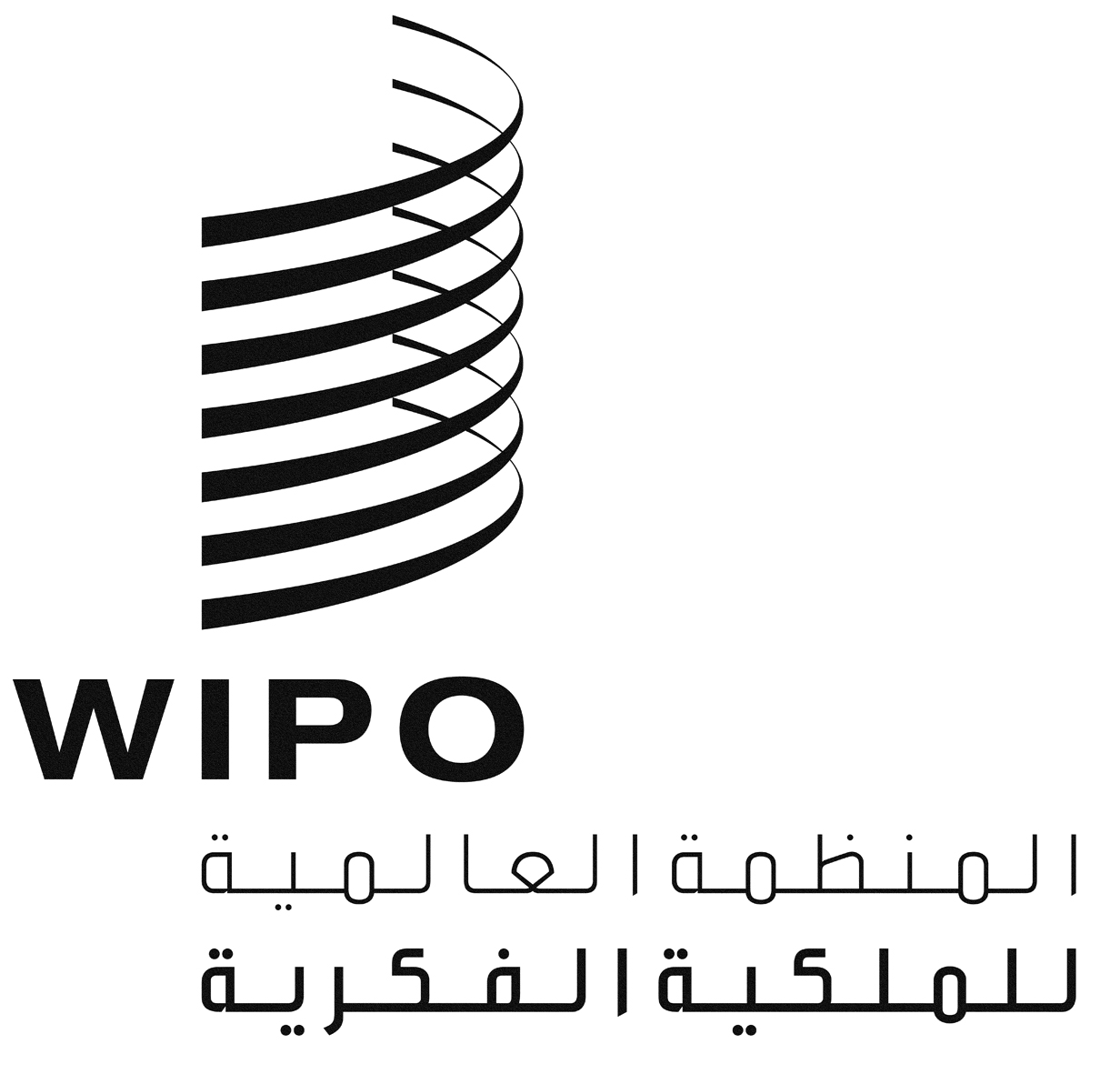 ACDIP/18/10CDIP/18/10CDIP/18/10الأصل: بالإنكليزيةالأصل: بالإنكليزيةالأصل: بالإنكليزيةالتاريخ: 11 أكتوبر 2016التاريخ: 11 أكتوبر 2016التاريخ: 11 أكتوبر 2016